§3153.  No obligation to keep open in winter; bridges to be safe; signsCities and towns maintaining bridle paths and trails mentioned in sections 3151 and 3152 shall not be under any obligation to keep them in repair or to break them out in winter. If any city or town shall erect a bridge on such bridle path or trail, it shall be under the same obligation to keep such bridge in a safe condition for the use of horses and riders as it is now under to keep highway bridges in repair for the purposes for which they are used. Such city or town shall erect at the entrance of such bridle paths and trails suitable signs, signifying that they are bridle paths or trails only, and not for use of vehicles, and that persons may use them at their own risk.The State of Maine claims a copyright in its codified statutes. If you intend to republish this material, we require that you include the following disclaimer in your publication:All copyrights and other rights to statutory text are reserved by the State of Maine. The text included in this publication reflects changes made through the First Regular and First Special Session of the 131st Maine Legislature and is current through November 1. 2023
                    . The text is subject to change without notice. It is a version that has not been officially certified by the Secretary of State. Refer to the Maine Revised Statutes Annotated and supplements for certified text.
                The Office of the Revisor of Statutes also requests that you send us one copy of any statutory publication you may produce. Our goal is not to restrict publishing activity, but to keep track of who is publishing what, to identify any needless duplication and to preserve the State's copyright rights.PLEASE NOTE: The Revisor's Office cannot perform research for or provide legal advice or interpretation of Maine law to the public. If you need legal assistance, please contact a qualified attorney.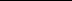 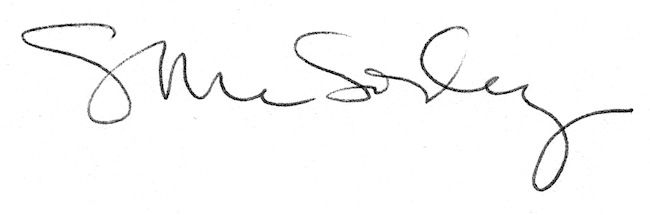 